DATE:	June 16, 2017 	    AA 17-33	   VIA E-MAILTO:		Chief Executive Officers		Chief Instructional Officers		Chief Student Services Officers 		Academic Senate PresidentsFROM:	Jackie Escajeda	Dean, Intersegmental Programs and Credit CurriculumSUBJECT:	California Community Colleges Advanced Placement Credit Policy Frequently Asked Questions On September 23, 2016, Assembly Bill (AB) 1985 Advanced Placement Credit (2016, Williams) was signed into law by Governor Brown. Thus, the Chancellor of the California Community Colleges, in collaboration with the Academic Senate of California Community Colleges (ASCCC), developed a uniform policy. This new policy, released in memorandum AA 17-20 Policy Change: Advanced Placement Credit, dated March 30, 2017, from Vice Chancellor Walker, detailed the Advanced Placement Policy Language for General Education Credit. As questions arose regarding the new policy, the Chancellor’s Office and the ASCCC created a list of Frequently Asked Questions (FAQs).Please contact Raul Arambula at rarambula@cccco.edu if you have any questions.cc:	Raul Arambula, Jr., California Community Colleges Chancellor’s Office	Dave Degroot, Academic Senate for California Community Colleges	Ginni May, Academic Senate for California Community Colleges	Bob Quinn, California Community Colleges Chancellor’s OfficeSTATE OF CALIFORNIAELOY ORTIZ OAKLEY, CHANCELLORCalifornia Community CollegesChancellor’s Office1102 Q street, Suite 4400Sacramento, Ca  95811-6549(916) 322-4005http://www.cccco.edu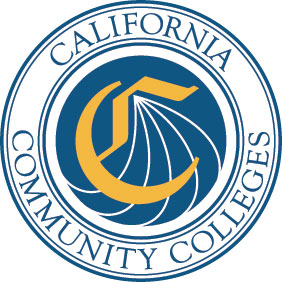 